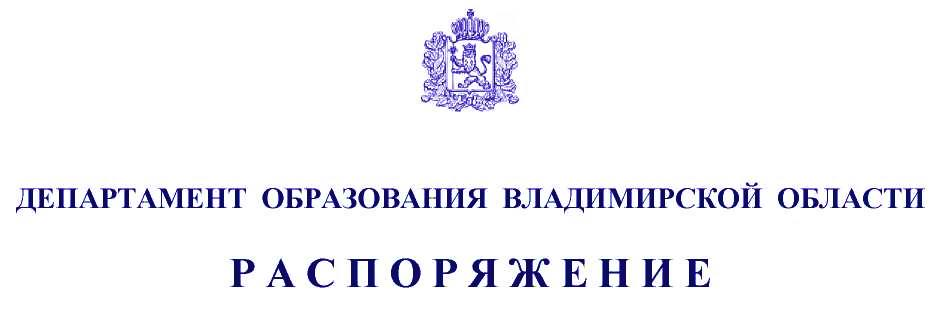 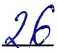 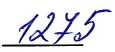 «         »   декабря     2020 г.                                                           	№            .О проведении областного этапа Всероссийского конкурса сочинений «Без срока давности» среди обучающихся общеобразовательных организаций, реализующих основные общеобразовательные программыВ целях сохранения и увековечения памяти о событиях и жертвах Великой Отечественной войны 1941-1945 годов, в соответствии с приказом Министерства просвещения Российской Федерации от 17 декабря 2020 г. № 754 «О Всероссийском конкурсе сочинений «Без срока давности» среди обучающихся общеобразовательных организаций, реализующих основные общеобразовательные программы»: Провести областной этап Всероссийского конкурса сочинений «Без срока давности» среди обучающихся общеобразовательных организаций, реализующих основные общеобразовательные программы (далее – Конкурс).Утвердить:Состав организационного комитета Конкурса согласно приложению   № 1;Состав жюри Конкурса согласно приложению № 2;Положение о Конкурсе согласно приложению № 3.Назначить региональным оператором Конкурса государственное автономное образовательное учреждение дополнительного профессионального образования «Владимирский институт развития образования имени Л.И. Новиковой» (далее – ГАОУ ДПО ВО ВИРО).Руководителям муниципальных органов, осуществляющих управление в сфере образования, направить на Конкурс по одной работе в каждой категории.Контроль за исполнением настоящего распоряжения возложить на заместителя директора Департамента Е.В. Запруднову.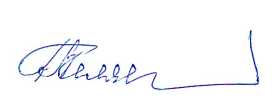 Директор Департамента                                                                              О.А. БеляеваПриложение № 1к распоряжению Департамента образованияот «        » декабря 2020 г. №           .СОСТАВорганизационного комитета областного этапа Всероссийского конкурса сочинений «Без срока давности» среди обучающихся общеобразовательных организаций, реализующих основные общеобразовательные программыПриложение № 2к распоряжению Департамента образованияот «        » декабря 2020 г. №           .СОСТАВжюри организационного комитета областного этапа Всероссийского конкурса сочинений «Без срока давности» среди обучающихся общеобразовательных организаций, реализующих основные общеобразовательные программыПриложение № 3к распоряжению Департамента образованияот «        » декабря 2020 г. №           .ПОЛОЖЕНИЕоб областном этапе Всероссийского конкурса сочинений «Без срока давности» среди обучающихся общеобразовательных организаций, реализующих основные общеобразовательные программыI. Общие положенияНастоящее Положение определяет порядок организации и проведения областного этапа Всероссийского конкурса сочинений «Без срока давности» среди обучающихся образовательных организаций, реализующих основные общеобразовательные программы (далее – Конкурс), порядок участия в Конкурсе и определения победителей Конкурса.Конкурс проводится Департаментом образования Владимирской области (далее – Департамент образования).Информационно-методическое сопровождение организации и проведения Всероссийского конкурса сочинений «Без срока давности» осуществляется на сайте /.Рабочим языком Конкурса является русский язык - государственный язык Российской Федерации.Цели и задачи КонкурсаКонкурс проводится в целях сохранения и увековечения памяти о Великой Отечественной войне 1941-1945 годов.Задачи проведения Конкурса:воспитание уважения к памяти о героических и трагических событиях Великой Отечественной войны 1941-1945 годов;недопущение фальсификации фактов о событиях Великой Отечественной войны 1941-1945 годов, военных преступлениях нацистов и их пособников, геноциде мирного населения на территории стран, входивших в состав СССР;приобщение подрастающего поколения к изучению истории своей страны посредством изучения и осмысления творчества писателей и поэтов-фронтовиков Великой Отечественной войны 1941-1945 годов, музыкальных произведений, книг, документальных и художественных фильмов, созданных в период Великой Отечественной войны 1941-1945 годов или посвященные ей;привлечение детей и молодежи к участию в мероприятиях по сохранению и увековечению памяти о Великой Отечественной войне 1941-1945 годов.Участники КонкурсаУчастие в Конкурсе добровольное.В Конкурсе могут принять участие обучающиеся образовательныхорганизаций, расположенных на территории Владимирской области, реализующих программы общего образования (далее - участники Конкурса).Конкурс проводится среди следующих категорий обучающихся: обучающиеся 5-7 классов (категория 1);обучающиеся 8-9 классов (категория 2);обучающиеся образовательных организаций, реализующих образовательные программы среднего общего образования, в возрасте не старше 18 лет (категория 3).Тематика Конкурса и жанры конкурсных сочинений4.1. В конкурсных сочинениях участники Конкурса рассматривают по своему выбору следующие вопросы, связанные с сохранением и увековечением памяти о Великой Отечественной войне 1941-1945 годов (далее – тематические направления):отражение событий Великой Отечественной войны 1941-1945 годов в истории субъекта Российской Федерации, города или населенного пункта;история создания мемориала или музея Великой Отечественной войны 1941-1945 годов;Великая Отечественная война 1941-1945 годов в истории семьи участника Конкурса;биография участников боевых действий или работников тыла в годы Великой Отечественной войны 1941-1945 годов;творчество писателей-фронтовиков и поэтов-фронтовиков Великой Отечественной войны 1941-1945 годов;музыкальные произведения, книги, документальные и художественные фильмы, созданные в годы Великой Отечественной войны 1941-1945 годов или посвященные ей;деятельность поисковых отрядов и волонтерских организаций и участие молодежи в мероприятиях по сохранению и увековечению памяти о Великой Отечественной войне 1941-1945 годов.Выбор тематического направления, жанра и названия работы участниками Конкурса осуществляется самостоятельно.Конкурсное сочинение представляется участником Конкурса в прозе в жанре рассказа, письма, сказки, дневника, очерка, репортажа, интервью, эссе, заочной экскурсии, рецензии. Поэтические тексты конкурсных сочинений не рассматриваются.Методические рекомендации по организации и проведению Конкурса сочинений «Без срока давности» для участников, организаторов и педагогов, размещены на официальном сайте Всероссийского конкурса сочинений «Без срока давности».Сроки и организация проведения КонкурсаКонкурс проводится в два этапа. региональный этап Конкурса - с 28 декабря 2020 г. по 15 марта 2021 г.;федеральный этап Конкурса - с 16 марта 2021 г. по 15 апреля 2021 года.Ответственным за проведение регионального этапа Конкурса является Департамент образования.Для организации проведения регионального этапа Конкурса, оценки конкурсных сочинений и определения призеров и победителя указанного этапа Конкурса распоряжением Департамента образования утверждаются составы организационного комитета и жюри регионального этапа Конкурса.Региональным оператором Конкурса создается личный кабинет субъекта Российской Федерации на сайте Всероссийского конкурса сочинений «Без срока давности».На федеральный этап Конкурса от региона направляется по одному конкурсному сочинению от каждой категории обучающихся, указанной в пункте 3.2 настоящего Положения, набравшему по результатам оценивания в субъекте Российской Федерации максимальное количество баллов. Таким образом, от региона направляются три победителя областного этапа.Конкурсные сочинения (по одному в каждой категории) направляются муниципальными органами, осуществляющими управление в сфере образования, в ГАОУ ДПО ВО ВИРО по адресу электронной почты VKS-konkurs33@yandex.ru  со следующими сопроводительными документами:заявка на участие в Конкурсе. Все поля в заявке обязательны для заполнения. Заявка может быть заполнена от руки или с использованием технических средств;согласие родителей (законных представителей) участника Конкурса на обработку персональных данных, фото- и видеосъемку несовершеннолетнего, использование фото-, видеоматериала, конкурсного сочинения в некоммерческих целях.Бланки сопроводительных документов размещаются на сайте Всероссийского конкурса сочинений «Без срока давности».5.6. Организационный комитет Конкурса оставляет за собой право использовать конкурсные сочинения в некоммерческих целях (в целях рекламы Конкурса, в методических и информационных изданиях, для освещения в средствах массовой информации, в учебных целях) на основе согласия участников Конкурса. Участники Конкурса соглашаются с безвозмездной публикацией их конкурсных сочинений или фрагментов конкурсных сочинений любым способом и на любых носителях по усмотрению организационного комитета Конкурса с обязательным указанием авторства работ.5.7. Для оценки конкурсных сочинений и определения победителей областного этапа распоряжением Департамента образования утверждается состав жюри Конкурса.Организационный комитет КонкурсаОрганизационный комитет Конкурса осуществляет следующие функции: определяет порядок проведения Конкурса;обеспечивает соблюдение прав участников Конкурса;обязуется не раскрывать третьим лицам и не распространять персональные данные без согласия субъектов персональных данных;выполняет иные задачи и функции, связанные с проведением и подготовкой Конкурса.Решения, принимаемые организационным комитетом в рамках своей компетенции, обязательны для исполнения участниками, волонтерами, гостями Конкурса, а также всеми лицами, задействованными в организационноподготовительной работе Конкурса.Основной формой деятельности организационного комитета Конкурса является заседание организационного комитета Конкурса. Заседания организационного комитета Конкурса являются правомочными, если в них принимают участие не менее половины от общего числа членов организационного комитета Конкурса.При невозможности собрать большинство членов организационного комитета в одном месте решение организационного комитета может быть принято путем проведения заочного голосования.Заочное голосование может быть проведено путем обмена документами посредством почтовой, телеграфной, телефонной, электронной или иной связи, обеспечивающей аутентичность передаваемых и принимаемых сообщений и их документальное подтверждение.Решения организационного комитета принимаются голосованием простым большинством голосов присутствующих на заседании членов организационного комитета (в случае проведения заседания в очном формате). В случае проведения заочного голосования решения принимаются простым большинством голосов от общего числа членов организационного комитета Конкурса, участвующих в голосовании.Требования к конкурсным сочинениямВсе конкурсные сочинения выполняются обучающимися в письменном виде на бланке Конкурса. Образец оформления конкурсного сочинения и бланк Конкурса размещены на сайте Конкурса.На всех этапах Конкурса не подлежат оцениванию жюри конкурсные сочинения, подготовленные с нарушением требований к их оформлению или с нарушением сроков представления.Каждый участник Конкурса имеет право представить на Конкурс одно конкурсное сочинение.Участники Конкурса выполняют конкурсное сочинение самостоятельно.На федеральный этап Конкурса конкурсные сочинения направляются в сканированном виде (в формате PDF, тип изображения ЧБ, разрешение 600 dpi, объемом не более 3 МБ). К отсканированному конкурсному сочинению участника Конкурса прилагается копия, набранная на компьютере и сохраненная в формате Word (doc или docx). При отсутствии одного из указанных вариантов представления конкурсное сочинение на федеральный этап Конкурса не принимается.На всех этапах Конкурса жюри Конкурса проверяет конкурсные сочинения на наличие некорректных заимствований. В случае выявления на федеральном этапе высокого процента некорректных заимствований в конкурсном сочинении (более 25%) участник Конкурса лишается права на дальнейшее участие в Конкурсе и не включается в список финалистов.Критерии и порядок оценивания конкурсных сочиненийКаждое конкурсное сочинение на региональном и федеральном этапах Конкурса проверяется и оценивается тремя членами жюри.Оценивание конкурсных сочинений жюри регионального и федерального этапов осуществляется по следующим критериям:содержание сочинения:соответствие сочинения выбранному тематическому направлению; формулировка темы сочинения (уместность, самостоятельность, оригинальность); соответствие содержания конкурсного сочинения выбранной теме; полнота раскрытия темы сочинения; оригинальность авторского замысла;корректное использование литературного, исторического, фактического (в том числе биографического), научного и другого материала;соответствие содержания конкурсного сочинения выбранному жанру; воплощенность идейного замысла;жанровое и языковое своеобразие сочинения: наличие в сочинении признаков выбранного жанра; цельность, логичность и соразмерность композиции сочинения; богатство лексики и разнообразие синтаксических конструкций; точность, ясность и выразительность речи; целесообразность использования языковых средств; стилевое единство;грамотность сочинения:соблюдение орфографических норм русского языка;соблюдение пунктуационных норм русского языка;соблюдение языковых норм (правил употребления слов, грамматических форм и стилистических ресурсов).На федеральном этапе Конкурса жюри дополнительно оценивает конкурсные сочинения по критерию «Общее читательское восприятие текста сочинения».8.3. Оценка по каждому показателю выставляется по шкале 0-3 балла.Определение победителей и подведение итогов КонкурсаПризеры и победитель регионального этапа Конкурса определяются на основании результатов оценивания конкурсных сочинений жюри регионального этапа Конкурса. Результаты оценивания оформляются в виде рейтингового списка участников Конкурса в регионе. Количество призеров регионального этапа устанавливается оргкомитетом. Победители и призеры регионального этапа Конкурса награждаются дипломами.Финалистами Всероссийского конкурса сочинений «Без срока давности» являются все участники федерального этапа.Определение победителей федерального этапа Конкурса осуществляется на основании оценивания конкурсных сочинений членами жюри федерального этапа и в соответствии с рейтинговым списком федерального этапа Конкурса.Абсолютными победителями финального этапа становятся 3 финалиста федерального этапа, набравшие максимальное количество баллов по результатам оценивания жюри Конкурса конкурсных сочинений - по одному в каждой категории обучающихся.Призерами федерального этапа Конкурса становятся 10 финалистов по каждой категории обучающихся, набравших наибольшее количество баллов по результатам оценивания жюри Конкурса.По итогам Всероссийского конкурса сочинений «Без срока давности»  издается сборник сочинений финалистов Конкурса.Финалисты и победители Всероссийского конкурса сочинений «Без срока давности»  награждаются дипломами. Организационный комитет Конкурса вправе установить для победителей Конкурса дополнительные формы поощрения. Награждение проводится Минпросвещения России на торжественной церемонии в Москве.Списки финалистов и победителей Конкурса размещаются на сайте Всероссийского конкурса сочинений «Без срока давности».Завизировано:                                             Согласовано:  _________________  (В.А. Кулёмин)Соответствие файла, рассылку и размещение распоряжения в ИСЭД подтверждаю.Файл выгружен для публикации во внешних ИС:                 _____________                                                                                                               (да/нет)							                 _______________  (И.А. Гамаюнова)Разослать (на бумажном носителе): Разослать (электронно):Кулёмин Владимир Александрович (4922) 32 70 65Беляева Ольга Александровна-директор Департамента образования Владимирской области, председатель организационного комитетаЗапруднова Елена Вячеславовна-заместитель директора Департамента образования Владимирской области, заместитель председателя организационного комитетаБлинова Светлана Анитольевна-методист кафедры гуманитарного образования ГАОУ ДПО ВО ВИРО, кандидат философских наукметодист кафедры гуманитарного образования ГАОУ ДПО ВО ВИРО, кандидат философских наукДебердеева Татьяна Халитовна-заведующая кафедрой гуманитарного образования ГАОУ ДПО ВО ВИРО, кандидат философских наукзаведующая кафедрой гуманитарного образования ГАОУ ДПО ВО ВИРО, кандидат философских наукКулемин Владимир Александрович-главный специалист-эксперт отдела общего образования Департамента образования Владимирской области, секретарь организационного комитетаМальгин Игорь Петрович-начальник отдела общего образования Департамента образования Владимирской областиначальник отдела общего образования Департамента образования Владимирской областиХарчевникова Елена Львовна-проректор ГАОУ ДПО ВО ВИРО, кандидат педагогических наукпроректор ГАОУ ДПО ВО ВИРО, кандидат педагогических наукШтуль Елена Викторовна-методист по русскому языку и литературе высшей категории ГАОУ ДПО ВО ВИРО, Почетный работник общего образования РФ, председатель жюриМиронова Елена Юрьевна-директор, учитель русского языка и литературы МБОУ СОШ №  10 г. Гусь-Хрустальный, заместитель председателя жюриЕрёмина Ольга Николаевна-учитель русского языка и литературы МБОУ «Бавленская СОШ» Кольчугинского района, Ерофеева Ирина Алексеевна-учитель русского языка и литературы МБОУ СОШ № 2 г. СуздаляСомова Светлана Алексеевна-учитель русского языка и литературы МБОУ «Энтизиастская ООШ» Юрьев-Польского района Начальник отдела организационно-правовой и кадровой работыЗаместитель директора Департамента                                                Ю.Ю. Рахманкина                                                 Е.В. ЗапрудноваНачальник отдела общего образования                                                И.П. МальгинРектор ГАОУ ДПО ВО ВИРО_______  ____________ В.В. АндрееваРазмещение электронной версии распоряжения на диске Z в папке «Подписанные документы ДО» произведено.Файл:Подлежит публикации во внешних справочных информационных системахО проведении областного этапа Всероссийского конкурса сочинений «Без срока давности»нетИсполнительСрок исполненияИ.П. Мальгину31.03.2021В.В. Андреевой31.03.2021ИсполнительСрок исполненияМуниципальные органы, осуществляющие управление в сфере образования31.03.2021В.В. Андреевой31.03.2021